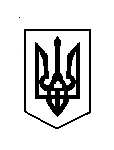 УКРАЇНАКОМИШУВАСЬКА СЕЛИЩНА РАДАОРІХІВСЬКОГО РАЙОНУ ЗАПОРІЗЬКОЇ ОБЛАСТІвосьмого скликаннятридцять четверта сесіяР І Ш Е Н Н ЯКеруючись частиною 1 статті 8 Закону України «Про співробітництво територіальних громад», п. 331 частини першої ст. 26, ст. 59 Закону України «Про місцеве самоврядування в Україні»,  розглянувши та обговоривши інформацію селищного голови Ю.В. Карапетяна про підготовку проекту договору про співробітництво Таврійської  та Комишуваської об’єднаних  територіальних громад, результати громадського обговорення, з метою ратифікації договору, Комишуваська селищна радаВИРІШИЛА:1.Схвалити проект договору про співробітництво з Таврійською сільською радою об’єднаною територіальною громадою, в межах якого передбачається делегування  виконання  завдань щодо  забезпечення  надання послуг особам, які перебувають в складних життєвих обставинах та потребують сторонньої  допомоги  на базі Комунальної установи «Центр надання соціальних послуг» Таврійської сільської ради Оріхівського району Запорізької області з передачею відповідних ресурсів, інформація додається (Додаток 1).2. Голові Комишуваської селищної ради підписати договір про співробітництво Таврійської сільської ради та Комишуваської селищної ради.3.Контроль за виконанням цього рішення покласти на постійну комісію селищної ради з питань охорони здоров’я, соціального захисту, освіти, культури, молоді і спорту.Селищний голова                                                                        Ю.В. Карапетян12.12.2018№ 17Про схвалення проекту договору про співробітництво територіальних громад 